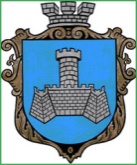 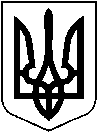 УКРАЇНАХМІЛЬНИЦЬКА МІСЬКА РАДАВІННИЦЬКОЇ ОБЛАСТІВиконавчий комітетР І Ш Е Н Н Я від  «      » січня 2024 р                                                                              №  Про внесення змін до рішення виконавчого комітету Хмільницької міської ради від 19.10.2023 року №614«Про надання малолітньому К  В  О ,   року народження статусу дитини, яка постраждала внаслідок воєнних дій та збройних конфліктів»Розглянувши заяву К  Ю  В , місце проживання якої зареєстровано за адресою:  84401, Донецька область,  м.  Лиман, пров.   буд.   , корп.  , кв. ,  фактичне місце проживання/перебування: 22000, Вінницька область,   м. Хмільник, вул.   ,  буд.   кв.  та відповідні документи про необхідність внесення змін до рішення виконавчого комітету Хмільницької міської ради від 19.10.2023 року №614 «Про надання малолітньому К   В  О ,   року народження статусу дитини, яка постраждала внаслідок воєнних дій та збройних конфліктів», у зв’язку із виготовленням повторно свідоцтва про народження дитини,  керуючись  ст.ст. 34, 59 Закону України «Про місцеве самоврядування в Україні», виконком міської радиВИРІШИВ:1.  Внести зміни до рішення виконавчого комітету Хмільницької міської ради від 19.10.2023 року №614 «Про надання малолітньому К В  О ,   року народження статусу дитини, яка постраждала внаслідок воєнних дій та збройних конфліктів», а саме:В пункті 1 рішення слова та цифри  «свідоцтво про народження видане  Лиманським міським відділом державної реєстрації актів цивільного стану Головного територіального управління юстиції у  Донецькій області   року серія І-НО № » замінити на слова та цифри «свідоцтво про народження видане Хмільницьким відділом державної реєстрації актів цивільного стану у Хмільницькому районі Вінницької області Центрального міжрегіонального управління Міністерства юстиції (м. Київ)   року серія І-АМ № ».  2. Загальному відділу міської ради у документах  постійного  зберігання зазначити факт та підставу внесення відповідних змін до рішення зазначеного у пункті 1 цього рішення.3. Контроль за виконанням цього рішення  покласти  на заступника міського голови з питань діяльності виконавчих органів міської ради Сташка А.В.Міський голова                                                                Микола ЮРЧИШИН